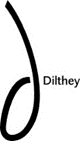 Liebe Eltern und Erziehungsberechtigte,die Notbetreuung wird für die reguläre Unterrichtszeit sowie im Rahmen der bestehenden Betreuungszeiten der Schule eingerichtet.Bitte senden Sie mir dieses Schreiben als Datei an die Mailadresse joerg.schulze@wiesbaden.debis Sonntagabend (21 Uhr) zurück und lassen Sie mir folgende Angaben zukommen:Name Ihres Kindes/Ihrer Kinder:Klasse:Beruf des Vaters:Arbeitgeber:Beruf der Mutter:Arbeitgeber:Wochentage, an denen Betreuung im o.g. Zeitrahmen benötigt wird (bitte genaue Zeiten angeben):MontagDienstagMittwochDonnerstagFreitagWunsch nach Mittagessen: